MUHAMMAD BINYAMIN  KHAN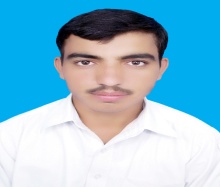 PRESENT ADDRESS: KOTKA MIR ALAM DAUD SHAH P/O DAUD SHAH TEHSIL & DISTRICT KHYBER PAKHTUNKHWA PAKISTAN.Cell NO: +92-3329749803E-mail:  Muhammadbinyamin3@gmail.comPersonal InformationFather Name:		           Sher Zaman KhanDate of Birth:                         15th April, 1989                               Status:		                       SingleCitizenship number:               11101-4396095-3Passport number:                    DD4130951   Nationality:		            PakistaniObjective:In my career I envision me as a dynamic and motivated individual with a strong pursuit of excellence. I will strive to improve my performance with every passing day. I believe in the team work and the cooperation the synergy that is a key to the successes in this constantly changing world.Academics:PhD Botany, Session (In Progress), Department of Botany, Hazara University, Mansehra, Khyber Pakhtunkhwa Pakistan.M.Phil Botany, Session (2013-2015), Department of Botany, Hazara University, Mansehra, Khyber Pakhtunkhwa Pakistan.  M.Sc.  Botany, Session (2010-2012), Department of Botany, Kohat University of Science & Technology, Khyber Pakhtunkhwa, Pakistan.B.sc Biological Science, Session (2009-2010), Bannu University of Science & Technology, Khyber Pakhtunkhwa, Pakistan.HHSC Pre-Medical Session (2007-2008) Board of Intermediate and Secondary Education Bannu Khyber Pakhtunkhwa, Pakistan.SSC Science Session (2006-2007) Board of Intermediate and Secondary Education Bannu Khyber Pakhtunkhwa, Pakistan.Research Experience:Worked as a Research Fellow in the Plant Pathology Research Laboratory, Department of Botany, Hazara University, Mansehra, Khyber Pakhtunkhwa Pakistan.  Two and a half Months Research Experience in the field of Plant Pathology on, Crop Diseases Research Program, National Agricultural Research Centre, Islamabad, Pakistan, from 15th July, 2013 to 30th Sep., 2015.Research interests:Identification & characterization of macro fungi.Technical skills:DNA extraction Gel Documentation systemUse of Polymerase Chain Reaction (PCR)Use of microscope Research Publication:Bibi, S., Afzal, M. Aziz, N., Burhan ud Din Khan, Khan, M.B., & Komal, H. (2015). Antifungal activity of Tamarix aphylla (L.) Karst. stem-bark extract against some pathogenic fungi.  American Eurasian Journal of  Agriculture &  Environmental Sciences, 15(4): 541-545.Bibi,S. Afzal, M. M.B., Khan, Burhan ud Din, Jan-e-Alam,Ali,I., Khan,&khan .,A(2016). Antifungal assay of ethanolic extract of Clematis graveolens Lindl) flowers extract against some fungi. Middle East Journal  of Scientifi Research, 24(3):581-584.Ishaq,M. Fiaz,M, Saifullah, Ullah, S. Khan M. B., (2017). Evaluation  of  mycelia growth  of  oyster  mushroom (Pleurotus  floridanus  Singer)  on  different  media  and  cereal  grains  Journal of Biodiversity and Environmental Sciences (JBES)  11, (3): 67-72.Khan, M.B., Afzal, M. Ihtesham.,Y. Sadiq., M., Khan.E.A., .M ., BurhanUd  Din., Khan,M.I., Baloch.M.S., & Ullah.N  (2017). Antimalarial  potential  of  leaves  crude  extract  of  Callistemon  lanceolatus D.C. International Journal of Biosciences (IJB)11, ( 5): 11-20.Burhan Ud Din., Afzal, M. Khan, M.B. Ihtesham.,Y. Sadiq., M. Baloch.M.S.,Khan.E.A., Khan,M.I., Akhtar .J &  Ullah.N (2018). Antimalarial  potential  of  leaves  crude  extract  of  Monotheca  buxifolia International Journal of Biosciences ( IJB )  12, (1):27-34.Khan, M. B., Ishaq, M., Kiran, M., Fiaz, M., & Khalid, A. N. (2019). Stropharia atroferruginea (Agaricales, Strophariaceae), a new species from Battagram district, Pakistan. Phytotaxa, 409(2), 83-92.Ishaq, M., Khan, M. B., Ullah, S., Fiaz, M., & Khalid, A. N. (2019). Infundibulicybe kotanensis sp. nov.(Tricholomataceae), a new species from Buner, Pakistan. Phytotaxa, 418(2), 195-202.Khan, M. B., Aqdus, F., Ishaq, M., Fiaz, M., & Khalid, A. N. (2019). Inocybe battagramensis sp. nov. (Agaricales, Inocybaceae), from Pakistan (Under Review).Khan, M. B., Naseer, R., Ishaq, M., Fiaz, M., & Khalid, A. N. (2019). Lactarius battagramensis sp. nov. (Russulales, Basidiomycota) and its ectomycorrhizal association from Himalayan moist temperate forests District Battagram KP, Pakistan (Under Review).Conferences attende:Conference on Modern Techniques in Drug Design & Exploitation of Local Phytochemical & Biological Resources, Organized by Department of Chemistry, Kohat University of Science and Technology (KUST) Kohat.National Workshop on Malriala, organized by Department of Microbiology, Kohat University of Science and Technology (KUST) Kohat.National Life Sciences Workshop, Organized by Kohat University of Science and Technology (KUST) Kohat.International Workshop on Biotechnology for Development, Organized by      Department of Biotechnology and Genetic Engineering, Kohat University of Science & Technology (KUST) Kohat.Computer Skills:Ms Word, Ms Excel, Ms Power Point.Internet operations.Languages:English, Urdu, Pashto (read, write, speak, listen).References:DR.Muhammad Fiaz Assistant  ProfessorDepartment of Botany, Hazara University, Mansehra, Khyber Pakhtunkhwa Pakistan.e-mail: muhammadfiazhu@gmail.com Phone:  +92-346-9579879Prof.Dr.Abdul Nasir Khalid Professor Department of Botany, Punjab University Lahore Pakistane-mail: drankhalid@gmail.com, nasir@botany.pu.edu.pkPhone:+92-333418805